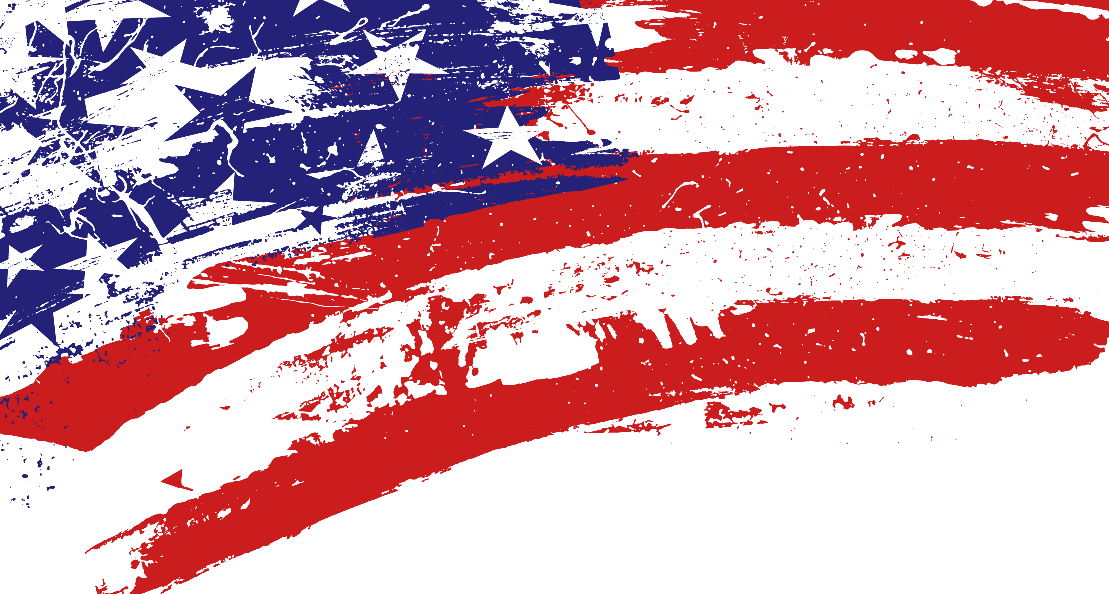 Votación Anticipada para lasElecciones Primarias del 05/03/24estará únicamente  en la 3ª planta del Edificio Anexo II,situado en 155 N. Cass; Centerville, TX1ª Semana:*Martes, 20/02/24 – Viernes, 23/02/24, 8:00 AM – 5:00 PM*El lunes 19/02/24 es feriado, Día del Presidente(Horario extendido) Sábado, 24/02/24, 7:00 AM – 7:00 PM2ª Semana:(Horario extendido) Domingo, 25/02/24, 10:00 AM – 4:00 PM(Horario extendido) Lunes, 26/02/24 – Viernes, 01/03/24, 7:00 AM – 7:00 PMEstaremos abiertos durante el almuerzo todos los días de votación.Asegúrese de traer su identificación con foto requerida que no haya vencido hace más de 4 años.